INDICAÇÃO Nº 1474/2022   Assunto: Solicita ao Prefeito Municipal, execução podas de árvore, localizada na Tv. Terushige Inoue, próximo ao n°02, bairro Vila Brasileira, conforme especifica.Senhor Presidente:Este vereador foi procurado por moradores, a fim de contribuir para solucionar este problema intervindo junto ao departamento competente da municipalidade.A árvore se apresenta alta, sem nenhuma indicação de manutenção, com seus galhos voltados a fiação elétrica e seu tronco inclinado à rua, assim ocasionando perigo, tanto a pedestres ali transitam quanto aos carros que trafegam no local. (Conforme fotos em anexo). Tal medida se faz necessária, preventiva e de segurança, pois os moradores solicitam melhorias.INDICO, ao Sr. Prefeito Municipal, nos termos do Regimento Interno desta Casa de Leis, após ouvir o douto e soberano Plenário, que seja oficiado a Secretaria competente, execução podas de árvore, localizada na Tv. Terushige Inoue, próximo ao n°02, bairro Vila Brasileira.SALA DAS SESSÕES, 19 de agosto de 2022.HIROSHI BANDO 
Vereador – PSD
(Assinado Digitalmente)*Acompanha 01 (uma) foto.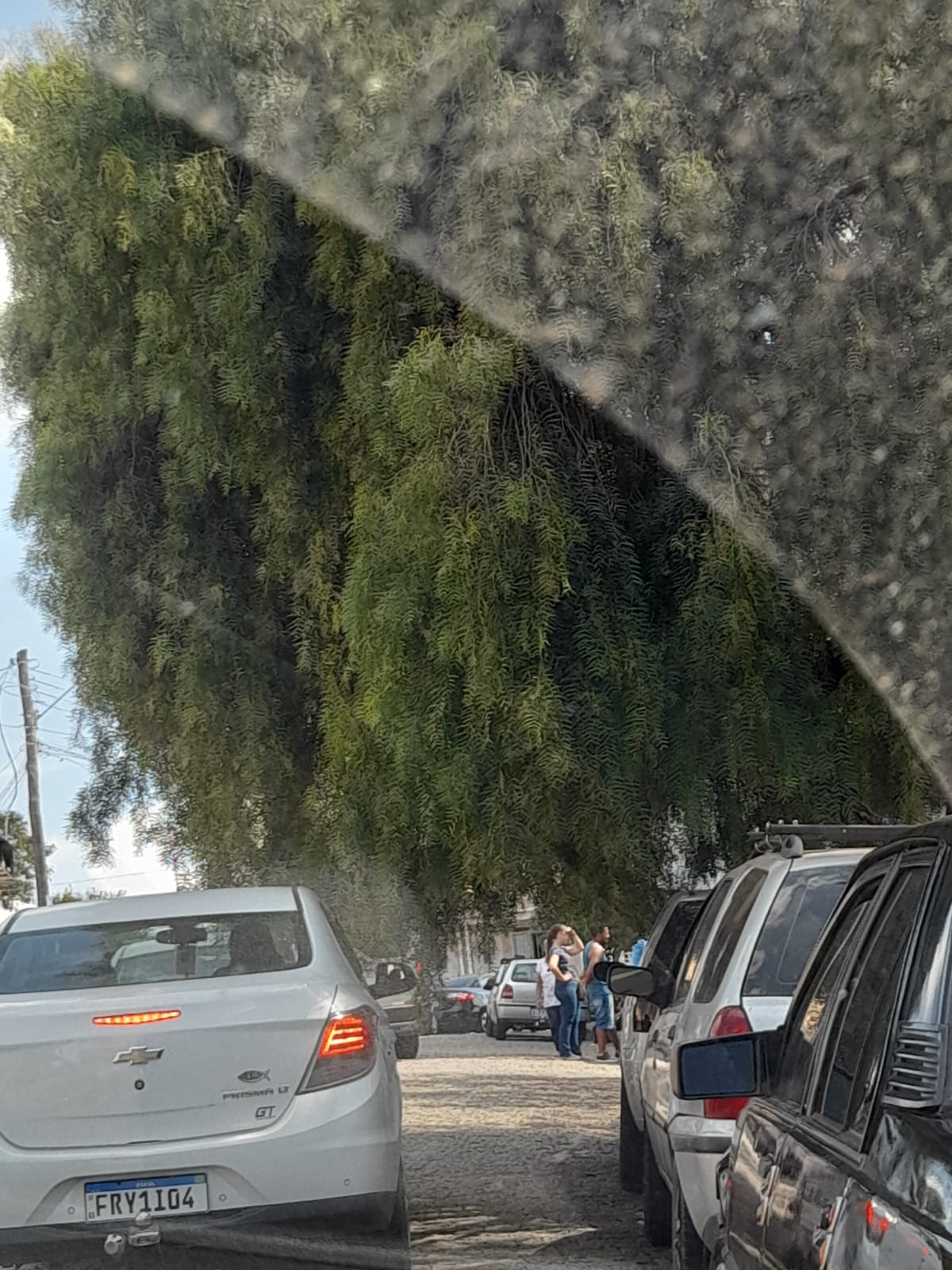 